Intro to Windows Explorer, Save As, and Muti-tasking with Excel and WordStart your computerLog onPut your  into a USB portFront or back of the computerOpen Windows ExplorerShortcut key is  + EHold Window Key , then tap the letter E keyWhat does Windows Explorer do?Left side of Windows Explorer (also called Folders Pane):This shows you the hierarchical structure of the entire computerUse this side to navigate to the drive, disc, flash drive, or folder that you would like to viewYou can use the + and – symbols to open and close folders and drivesIf you click the + you will expand the folder and the folders inside your folder will appear on the left side of Windows Explorer, below your folder and slightly indentedIf you click the – symbol your folder’s content will collapse and will not be viewableNote: the + and – only adjust what you can see on the left side (if you want to view the contents of a drive or folder on the right side, you can double click the drive or folder)Double click to open item on both the left and right sideRight side of Windows Explorer:Shows you the content of the item that it is selected on the left sideYou can see files:A Word file such as Diary.docx.docx indicates that it is a file created in Word 2007 (does not allow Macros – Macros means code written in Word)An Excel file such as 2006 Budget.xlsm.xlsm indicates that it is a file created in Excel 2007 (does allow Macros – Macros means code written in Excel)A PowerPoint file such as Sales Presenatation.pptx.pptx indicates that it is a file created in PowerPoint 2007 (does not allow Macros – Macros means code written in PowerPoint)An Access file such as Woodencraft.accdb. accdb indicates that it is a file created with Access 2007.docx and .xlsm and .pptx and .accdb are all called “extensions”The x at the end means XML commuter code. This is the new method that Microsoft uses for saving filesThe m at the end means XML commuter code that allows user to write code (Macro means code) in the code windows.You can see foldersThe white area can be used to create new folders (discussed later)Highlight files or folders and delete, cut, or move the files or foldersCreate New Folders, Save As and Multi-Tasking:Note:“Click” means one left-click with the mouse on the item being clicked“Right-click” means one right-click with the mouse on the item being clickedDouble-click means very quickly left-click twiceOn the Left side of Windows Explorer, click on your  so that it is highlighted in blue or grayNotice in the picture below that the drive is lettered (H) – different computers will have different letters. In addition, notice that there are many drives in this picture that you do not see on your computer because each computer will be slightly differentOn the right side in the white area:Right-click, point to New, click on Folder: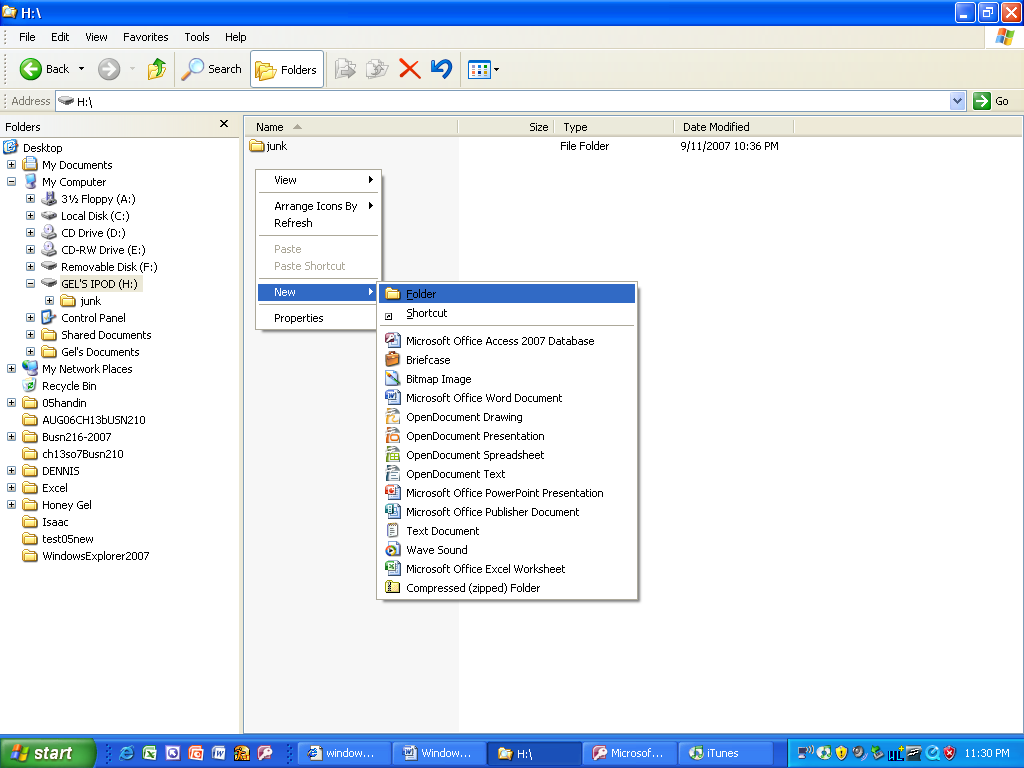 When the new folder appears, the name is highlighted (the whole folder is not highlighted)Type “My First Folder” as the name for your FolderHit Enter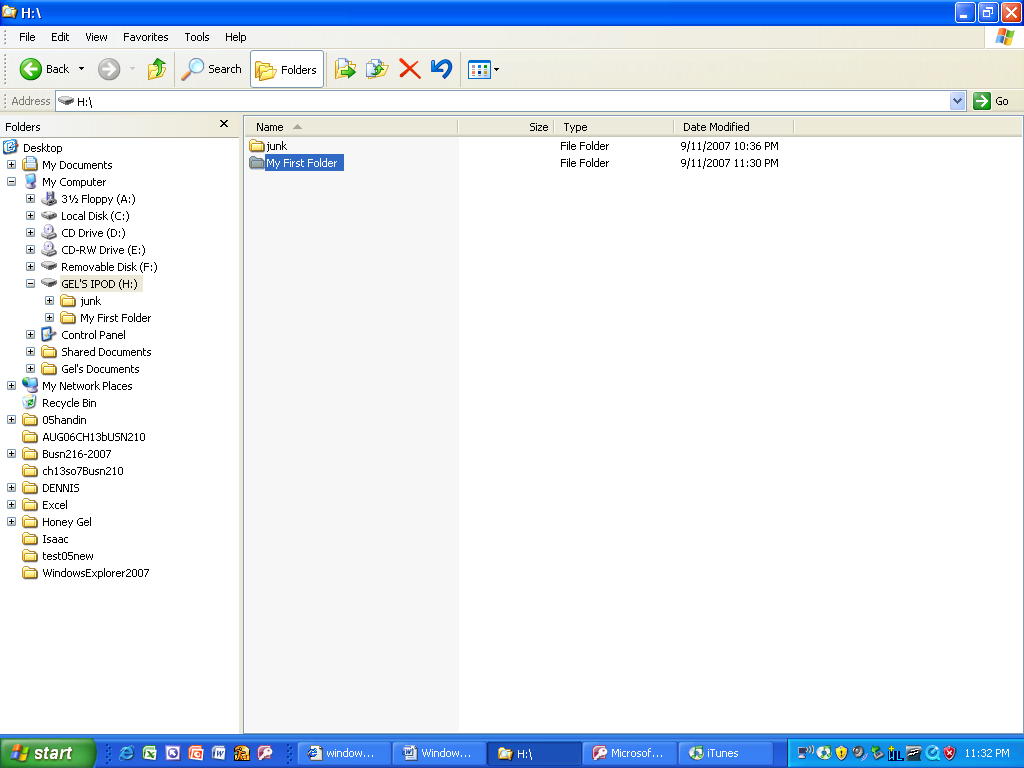 Notice that on the left side of Windows Explorer you can see your new folder (if you do not click on the drive and hit the F5 key at the top of your keyboard).On the Left side of Windows Explorer, double-click “My First Folder”. You should see that the folder is open on the left and there is nothing on the right side because the folder is empty: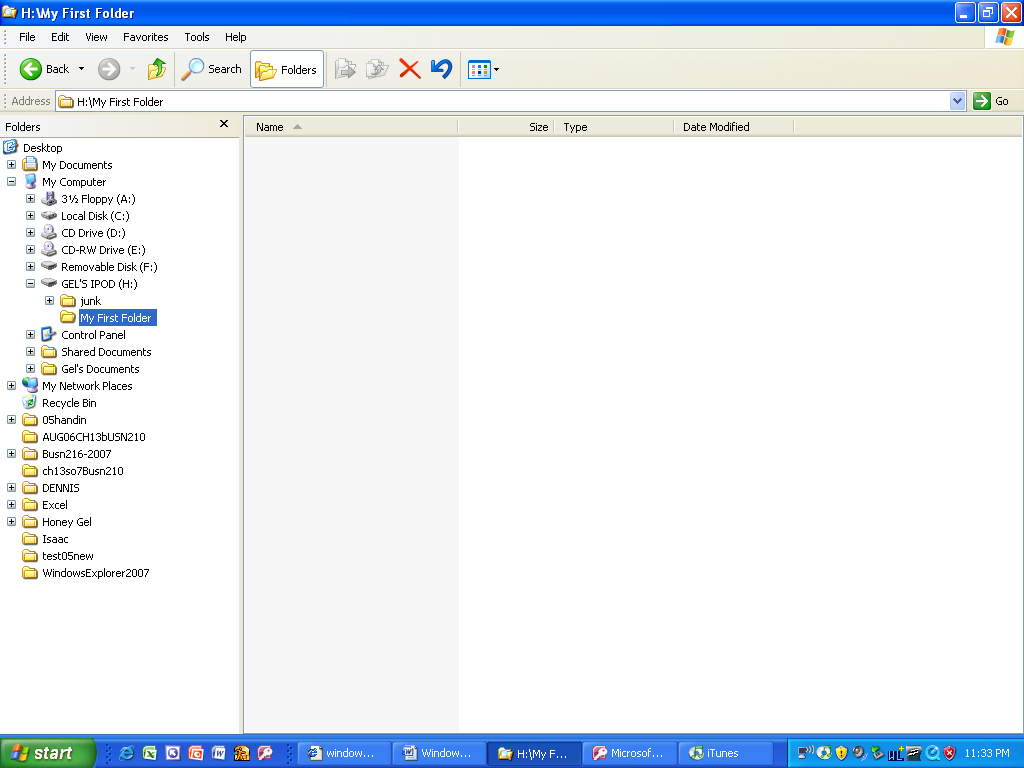 On the right side in the white area create a new folder inside your “My First Folder”. Name this new folder “My Second Folder”On the left side double-click “My First Folder”. Notice that a plus appears next to the “My First Folder” and that the “My Second Folder” appears below.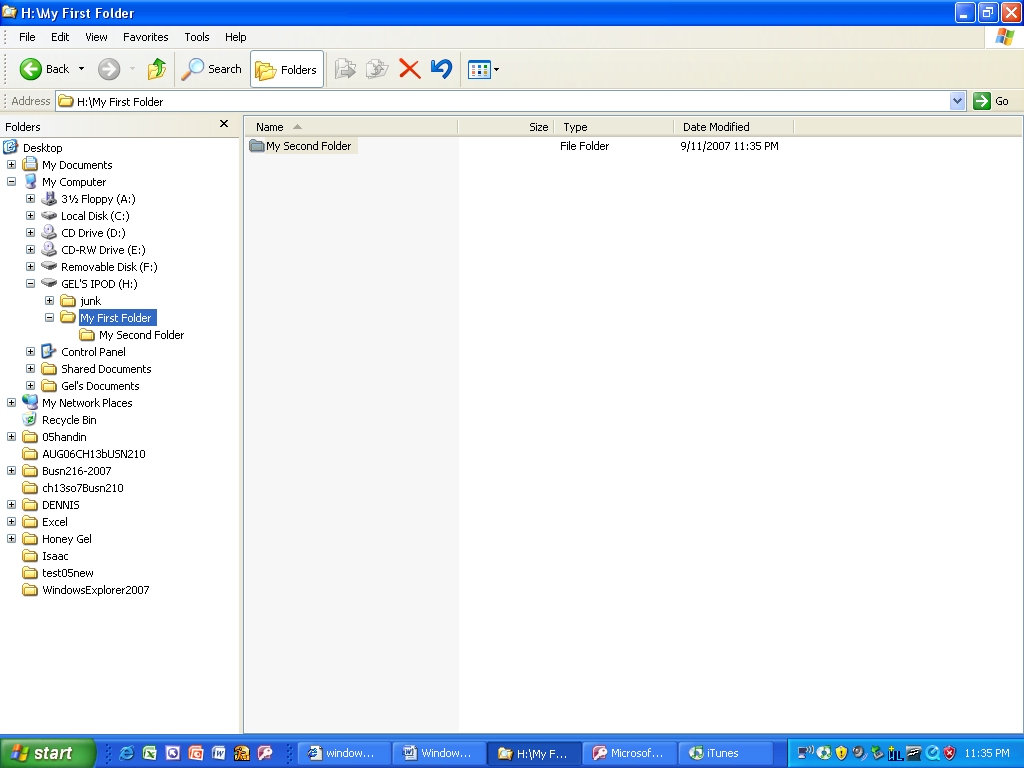 Look at the bottom of your screen. The bar where the Start Button is located is called the “Task Bar” (see the picture below; however, you will see different icons). What we want to notice is that an icon representing the application (or program) Windows Explorer can be seen in the Task Bar. The icon is a folder with a magnifying glass and we can see our folder name also. The icon is indented indicating that it is the one being viewed. 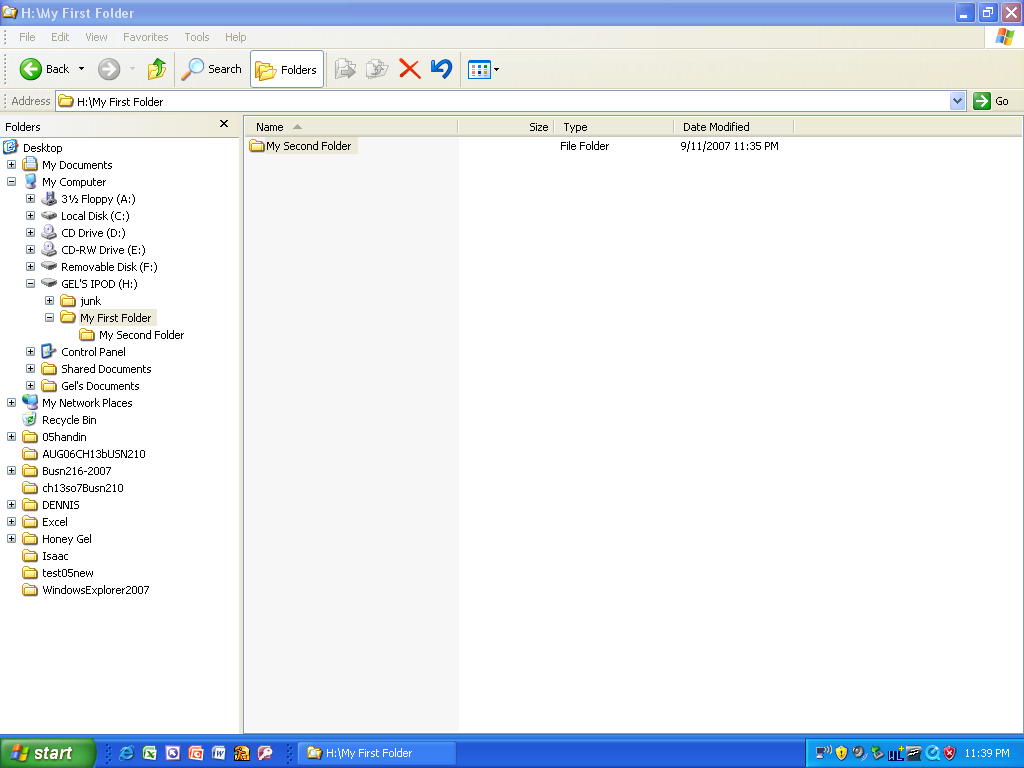 Click on the “Start” menu, point to the “All Programs” item, point to the “Microsoft Office” item, click on “Microsoft Office Excel 2007” and open up Excel as seen below: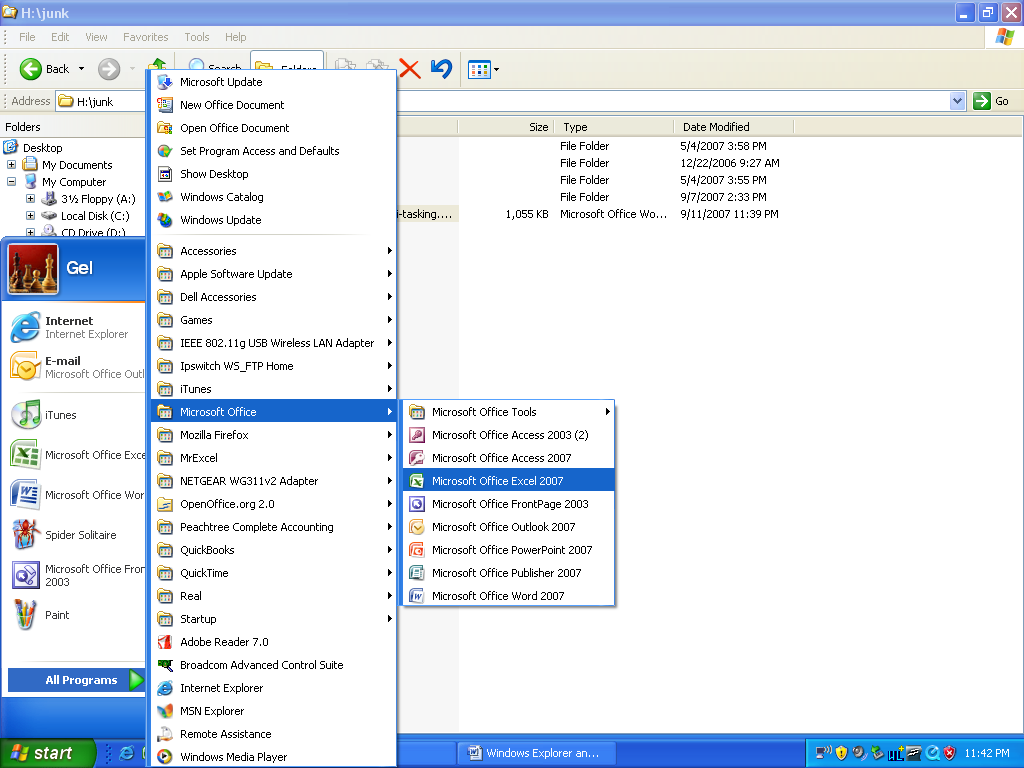 Using the above method, open “Microsoft Office Word 2007”Your Task Bar should have three applications (programs) opened: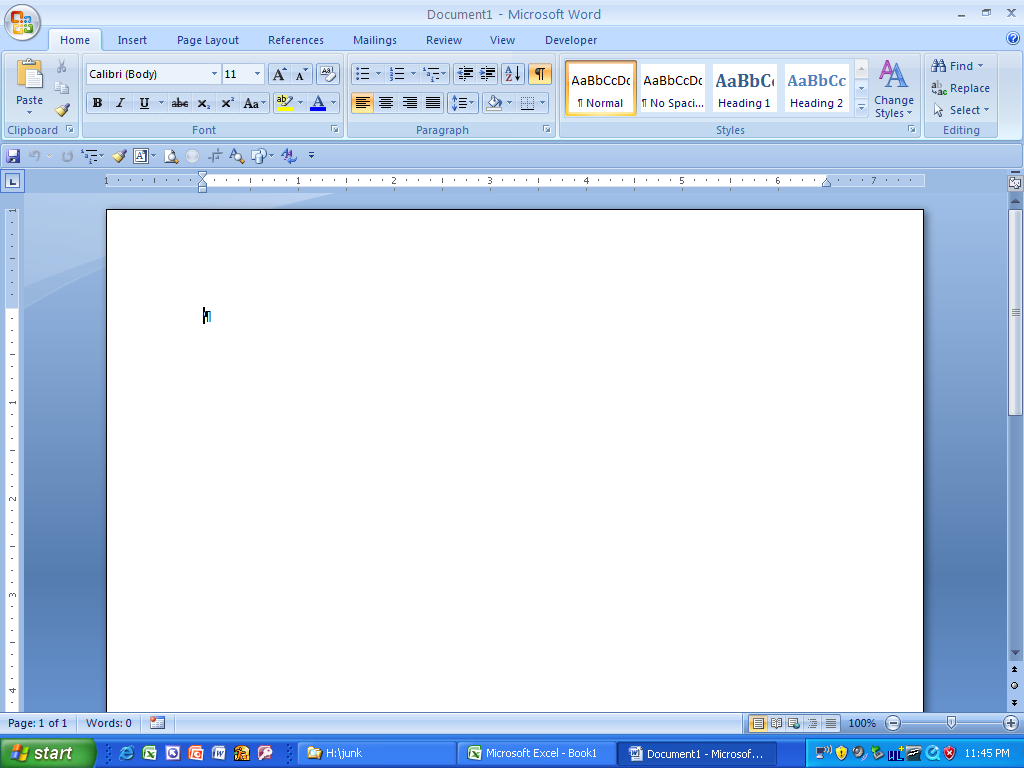 To move between the three applications is called muti-tasking. In any job that you have, you will be required to multi-task and move between many different applications (programs)To move between programs there are two methods:Click on whichever one you would like and it move to the front.Or use the keyboard shortcut:Alt + TabHold the Alt key down, and tap the Tab key to move between programsWhen you hold the Alt key and tap the Tab key many times, you will be allowed to move to any of the programs that you have openNavigate To the program Word and type: “This class will demand a lot from me, but I will work hard and learn a great deal. The skills I learn will help me get a job and get promoted.”Point to the File menu and click on Save As to open the Save As dialog box (F12 is the keyboard shortcut)There are three parts to the Save As dialog box: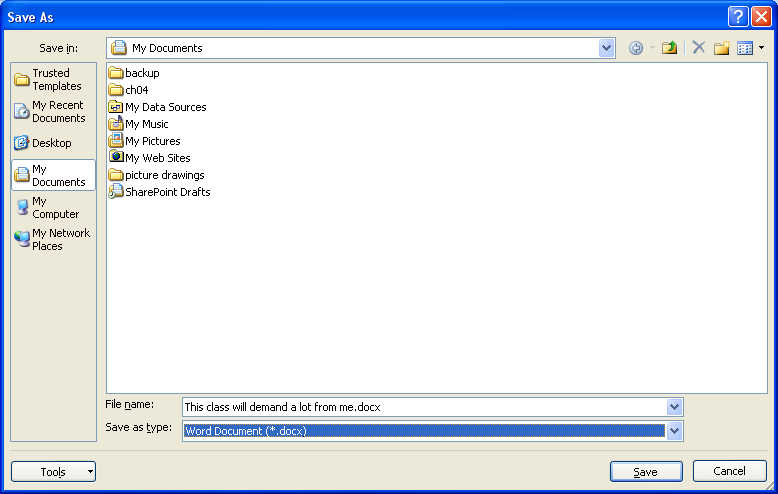 The “Save in” textbox drop down arrow allows you to navigate to any drive or folderThe “File name” allows you to change the name of the fileThe “Save as type” allows you to change the extensionClick the “Save in” textbox drop down arrow.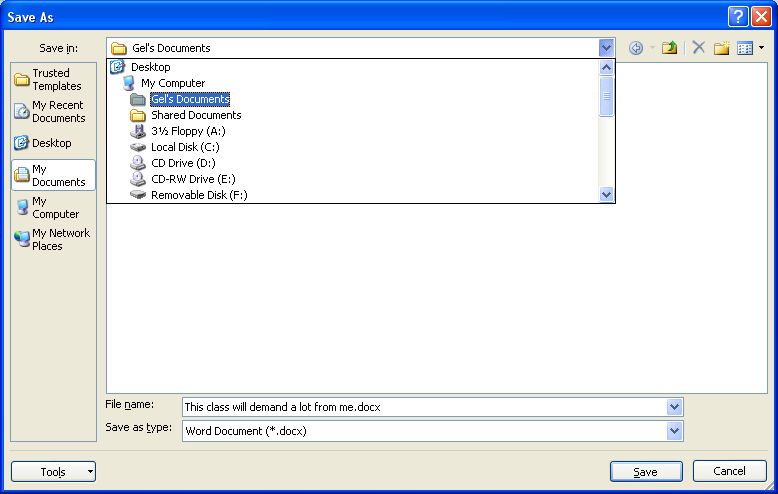 Use the scroll bar and navigate to your USB Drive (H in this picture):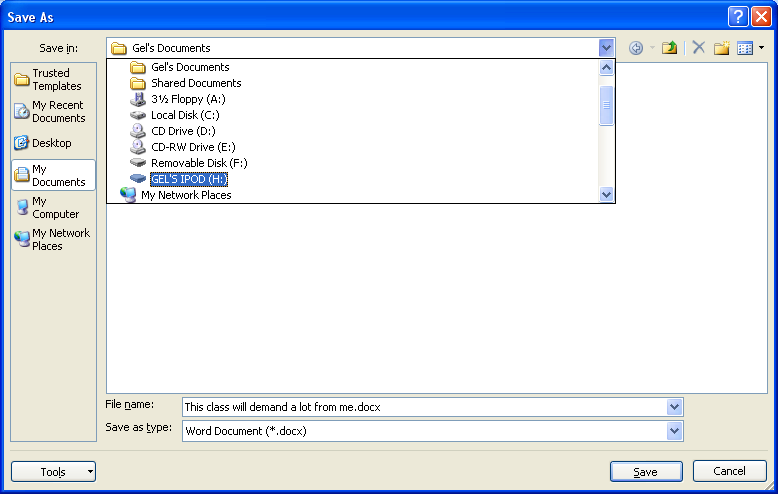 Click on USB Drive (H in this picture). This will show the drive in the “Save in” drop-down box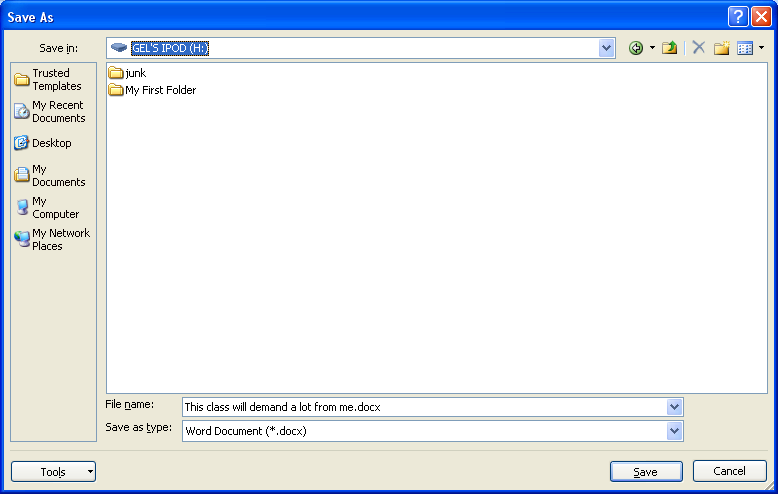 Double-click the “My First Folder”, or single-click and then click the Open buttonDouble-click the “My Second Folder”, or single-click and then click the Open buttonIn the “File name” type: “My First Word Document.docx”Do not forget the “.docx” extensionIn the “Save as type” the correct “*.docx” extension is already there so we do not need to change it (the “*” is a wild card that indicates that you can type a name with many characters)You should see this: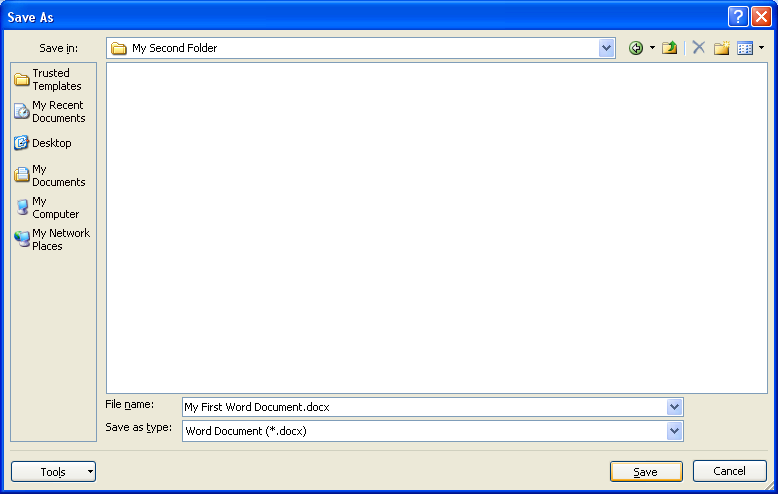 Click SaveNote:If the file has already been saved, the Save button on the toolbar does not allow you to change location or file name, it simply saves the document with the same location and name as it had when it was previously saved.Hold the Alt key and tap Tab until the blue box is around Windows Explorer, then let go of both the Alt and Tab keys to view Windows Explorer: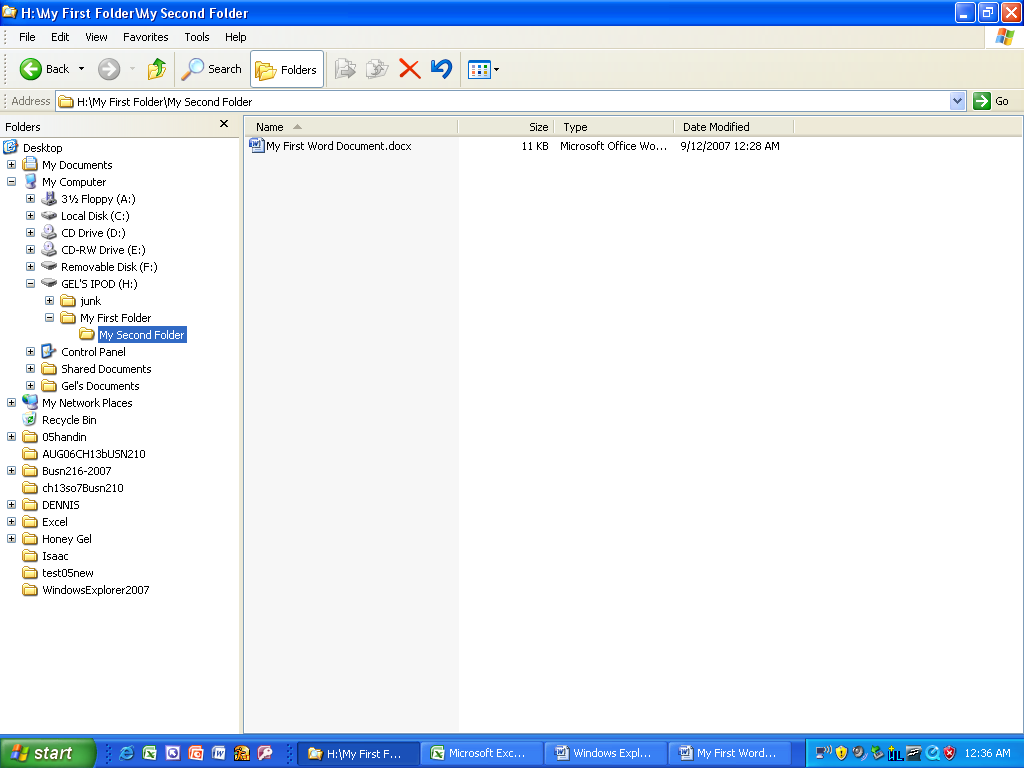 Navigate to the Excel programIn cell A1 type the word “January” and then hit the Enter keyUsing Save As, save the Excel workbook to the “My First Folder” folder with the name ”My First Excel Workbook.xlsm”Using Windows Explorer, Navigate to the “My First Folder” folder and verify that you save it to the correct locationOn the Right side of Windows Explorer, click on the file “My First Excel Workbook.xlsm”With “My First Excel Workbook.xlsm” highlighted, Hold the Ctrl key and tap the letter X keyThis cuts the file and temporarily grays it out. Because we want to move this file to the “My Second Folder” folder, we cut it.On the left side of Windows Explorer, click on the “My Second Folder” folder, then hold the Ctrl key and tap the letter V keyThis Pastes the file into the “My Second Folder” folderUsing the keyboard shortcut, Alt + F4, close each program (Windows Explorer, Excel, and Word). If you get a message that asks you if you would like to save, click “Yes”In this exercise, we used Windows Explorer to create folders, save files to folders, verify that files are located in the correct location, and move files from one folder to another. In addition we used Save As to save files to the correct location and learn that there are three parts to the Save As dialog box